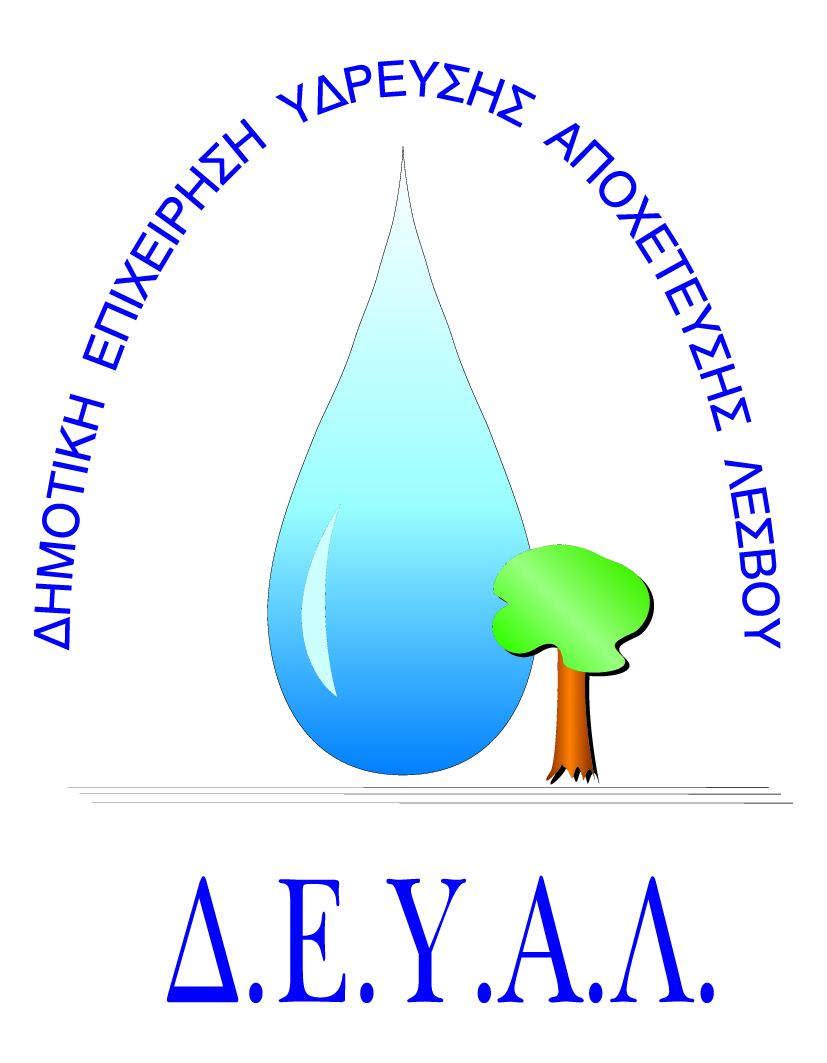 ΔΙΑΔΗΜΟΤΙΚΗ ΕΠΙΧΕΙΡΗΣΗ                                                             Ημερομηνία:15/10/2021ΥΔΡΕΥΣΗΣ ΑΠΟΧΕΤΕΥΣΗΣ                                             ΛΕΣΒΟΥ                                                                                                          Προς                                                                                                          Δ.Ε.Υ.Α. ΛέσβουΕΝΤΥΠΟ 1  -  ΟΙΚΟΝΟΜΙΚΗ ΠΡΟΣΦΟΡΑ	Προς Υπογραφή Προσφέροντος ή Εκπροσώπου του……………………………………………………… Όνομα υπογράφοντος……………………………………………….Αρ. Δελτίου Ταυτότητας/ΔιαβατηρίουΥπογράφοντος………………………………………………..Ιδιότητα υπογράφοντος…………………………………………… ΘΕΜΑ: Προμήθεια ηλεκτρολογικού πίνακα για την Υδρευτική Γεώτρηση “Γυμνάσιο” της Τ.Κ. Παπάδου της Δ.Ε. Γέρας.Αρ. πρωτ.:  13523 /15-10-2021Α/ΑΠΟΣΟΤΗΤΑΠΕΡΙΓΡΑΦΗΤΙΜΗ ΜΟΝ. ΚΟΣΤΟΣ11Ηλεκτρικός πίνακας πολυεστερικός - πλαστικός διαστάσεων 50x40cmΓενικός διακόπτης ισχύος αυτόματος 3x40 Α Ηλεκτρονικό ασσυμετρίας επιτηρητής φάσεων Θερμομαγνητικό 10Α-16ΑΔιακόπτης στην πρόσοψη 1-0-2 Ηλεκτρονικό στάθμηςΡελέ 5,5KWΧρονοδιακόπτης 24 ωρών με εφεδρείαΧρονικό καθυστέρησης 0-15minΕνδεικτικές λυχνίες τάσης (3) Ενδεικτική λυχνία λειτουργίας (1)Ενδεικτική λυχνία στάθμης Ενδεικτική λυχνία πτώσης θερμικού ωρομετρητήςΟ πίνακας θα διαθέτει οπές με ανάλογης διατομής στυπιοθλήπτες στο κάτω μέρος. ΚΑΘΑΡΗ ΑΞΙΑΚΑΘΑΡΗ ΑΞΙΑΚΑΘΑΡΗ ΑΞΙΑΚΑΘΑΡΗ ΑΞΙΑΦΠΑ 17%ΦΠΑ 17%ΦΠΑ 17%ΦΠΑ 17%ΣΥΝΟΛΟΣΥΝΟΛΟΣΥΝΟΛΟΣΥΝΟΛΟ